ПРОЕКТзі зміненою назвоюУКРАЇНА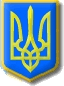 Нетішинська міська рада Хмельницької області Р І Ш Е Н Н Ядвадцять сьомої (позачергової) сесії Нетішинської міської радиVІІ скликання12.05.2017					Нетішин				      № 27/____Про звернення депутатів Нетішинської міської ради                VІІ скликання до керівництва Міністерства внутрішніх справ та Генеральної прокуратури України у зв’язку з невжиттям заходів правоохоронними органами міста Нетішина до організованого в місті салюту, який проведений всупереч тимчасового обмеження, встановленого рішенням виконавчого комітету Нетішинської міської ради від 23 червня 2016 року № 242/2016 «Про тимчасове обмеження використання салютів, феєрверків та інших піротехнічних засобів»Відповідно до статті 140 Конституції України, статей 10, 25, пункту 3 частини 4 статті 42 Закону України «Про місцеве самоврядування в Україні», Нетішинська міська рада    в и р і ш и л а:1. Підтримати звернення депутатів Нетішинської міської ради                       VІІ скликання до керівництва Міністерства внутрішніх справ та Генеральної прокуратури України у зв’язку з невжиттям заходів правоохоронними органами міста Нетішина до організованого в місті салюту, який проведений всупереч тимчасового обмеження, встановленого рішенням виконавчого комітету Нетішинської міської ради від 23 червня 2016 року № 242/2016 «Про тимчасове обмеження використання салютів, феєрверків та інших піротехнічних засобів» згідно з додатком.2. Нетішинському міському голові Супрунюку О.О. забезпечити:1.1. направлення цього звернення до Міністра внутрішніх справ та Генерального прокурора України.2.2. опублікування рішення міської ради та звернення в газеті громади міста «Нетішинський вісник» та їх розміщення на офіційному сайті Нетішинської міської ради.Міський голова                                                               			О.О.СупрунюкДодатокдо рішення двадцять сьомої (позачергової) сесії Нетішинської міської ради VIІ скликання12.05.2017 № 27/______ЗВЕРНЕННЯдепутатів Нетішинської міської ради VІІ скликання до керівництва Міністерства внутрішніх справ та Генеральної прокуратури України у зв’язку з невжиттям заходів правоохоронними органами міста Нетішина до організованого в місті салюту, який проведений всупереч тимчасового обмеження, встановленого рішенням виконавчого комітету Нетішинської міської ради від 23 червня 2016 року № 242/2016 «Про тимчасове обмеження використання салютів, феєрверків та інших піротехнічних засобів»На території міста Нетішин розташований стратегічний об’єкт з підвищеною небезпекою ВП «Хмельницька АЕС», тому правоохоронними органами  забезпечення правопорядку в умовах війни на сході та провокаціями організованими недругами України є не тільки захистом громадян міста а й країни в цілому. Однак, 09 травня 2017 року не зважаючи на рішення виконавчого комітету Нетішинської міської ради від 23 червня 2016 року № 242/2016 «Про тимчасове обмеження використання салютів, феєрверків та інших піротехнічних засобів» групою осіб були проведені залпи салютів з даху готелю Горинь, що знаходиться в центрі міста. Більше того, за декілька днів до цієї події по місту були розклеєні листівки з запрошенням містян відвідати «святковий салют присвячений до Дня перемоги – 9 травня» з точним місцем проведення, датою та часом. Правоохоронні органи неодноразово були повідомленні працівниками виконавчого комітету Нетішинської міської ради, щодо можливих порушень актів локальної дії та можливі провокації в суспільстві, адже салютувати під час війни в якій щодня гинуть українці є неприйнятним та ганебним вчинком. Однак, працівниками силових структур жодних дій для запобігання правопорушення не вчинили.Під час проведення піротехнічних та провокативних дій створена була суспільно небезпечна загроза, вірогідно, відбулося займання частини покрівлі готелю Горинь, а на місце прибули працівники ДСНС які провели розвідку та здійснили бойове розгортання. Також, звертаємо Вашу увагу на те, що 09 травня 2017 року в місті Славута Хмельницької області, що знаходиться в зоні відповідальності Славутського відділу поліції та, під час проведення урочистостей з нагоди Дня перемоги над нацизмом у Другій світовій війні, в присутності представників правоохоронних органів, членами «Славутської громадської організації ветеранів війни та праці», а також «Союзу радянських офіцерів» публічно використовувалась символіка комуністичного тоталітарного  режиму  у   вигляді   червоних   прапорів  із з ображенням  серпа, 2молота та п’ятикутної зірки, що прямо порушило Закон України «Про засудження комуністичного та націонал-соціалістичного (нацистського) тоталітарних режимів в Україні та заборону пропаганди їхньої символіки». Правоохоронні органи в даному випадку ніяк не реагували на прохання депутатів Славутської міської ради щодо зупинення правопорушення та затримання порушників. Так як ці два міста знаходяться найближче до стратегічного об’єкта ВП «ХАЕС» та знаходяться в зоні відповідальності Славутського відділу поліції, просимо перевірити чи дані події не є одним цілим ланцюгом провокацій для громадських протистоянь направлених на дестабілізацію країни з подальшою втратою територіальної цілісності України та перевірити причетність до них відповідних правоохоронних органів на місцях.Враховуючи вищенаведене, вимагаємо вжити невідкладних заходів щодо встановлення конкретних осіб причетних до порушення чинного законодавства України та притягнення їх до відповідальності. Посилити охорону громадського порядку в місті Нетішин для запобігання вчинення подібних дій в майбутньому. 